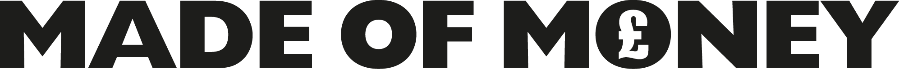     (date) Dear Parent / Carer,We are really excited to invite you to the upcoming, award winning, Made of Money course running at     (location) .  Made of Money is a fun and interactive course looking into the wonderful world of money! During the sessions we will:Look at managing money and work out what works best for youExplore when and how best to teach children about moneyLearn how to deal with life’s financial ups and downs, the planned and the unexpectedDiscover ways to reduce spending and energy costsWe do this through games and activities that will get you thinking and talking. There are lots of chances to share ideas, and practical tools for you to take away and use at home.Made of Money runs over 4 weeks for parents and carers. It starts on:Friday 22nd June  from 10am to 11.30am at (enter location)Refreshments will be ready and waiting.We would really like you to come join us for the course.  If you want to find out more, or to book a place, please do get in touch.  You can reach me on     (contact details) .I look forward to seeing you there!All the bestInsert name“I really appreciate having been on this life changing course and feel everyone would benefit from this fresh, new look at managing their money whatever their stage in life.”Parent who attended the Made of Money course